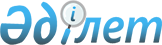 Об установлении квоты рабочих мест для трудоустройства лиц, состоящих на учете службы пробации, а также для лиц, освобожденных из мест лишения свободы и для граждан из числа молодежи, потерявших или оставшихся до наступления совершеннолетия без попечения родителей, являющихся выпускниками организаций образования
					
			Утративший силу
			
			
		
					Постановление акимата Теректинского района Западно-Казахстанской области от 16 мая 2016 года № 143. Зарегистрировано Департаментом юстиции Западно-Казахстанской области 31 мая 2016 года № 4441. Утратило силу постановлением акимата Теректинского района Западно-Казахстанской области от 18 сентября 2019 года № 321
      Сноска. Утратило силу постановлением акимата Теректинского района Западно-Казахстанской области от 18.09.2019 № 321 (вводится в действие со дня первого официального опубликования).

      Примечание РЦПИ.

      В тексте документа сохранена пунктуация и орфография оригинала.

      Руководствуясь Законами Республики Казахстан от 23 января 2001 года "О местном государственном управлении и самоуправлении в Республике Казахстан", от 6 апреля 2016 года "О занятости населения", акимат района ПОСТАНОВЛЯЕТ:

      1. Установить квоту рабочих мест для трудоустройства лиц, состоящих на учете службы пробации, а также для лиц, освобожденных из мест лишения свободы и для граждан из числа молодежи, потерявших или оставшихся до наступления совершеннолетия без попечения родителей, являющихся выпускниками организаций образования в размере пяти процентов от общей численности рабочих мест.

      2. Признать утратившим силу постановление акимата Теректинского района "Об установлении квоты рабочих мест для лиц, состоящих на учете службы пробации уголовно-исполнительной инспекции, а также лиц, освобожденных из мест лишения свободы и для несовершеннолетних выпускников интернатных организаций" от 22 апреля 2013 года № 93 (зарегистрированное в Реестре государственной регистрации нормативных правовых актов за № 3291, опубликованное 5 апреля 2013 года в районной газете "Теректі жаңалығы – Теректинская новь" за № 14).

      3. Контроль за исполнением настоящего постановления возложить на заместителя акима района С. Б. Нурмаганбетова.

      4. Настоящее постановление вводится в действие со дня первого официального опубликования.
					© 2012. РГП на ПХВ «Институт законодательства и правовой информации Республики Казахстан» Министерства юстиции Республики Казахстан
				
      Аким района

Ж. Сериккалиев
